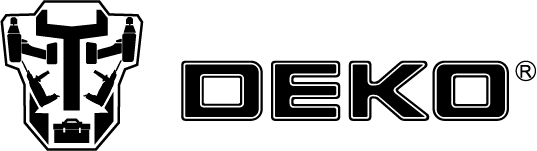 ИНСТРУКЦИЯ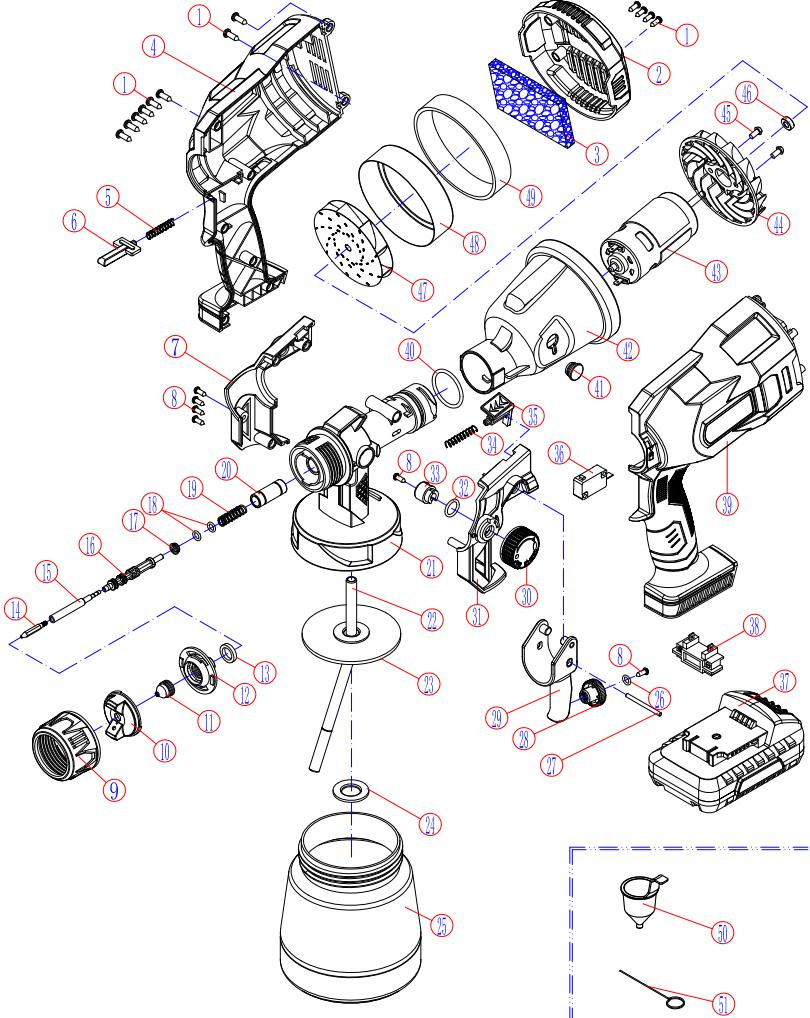 ХарактеристикаНазначениеПредназначен для покраски мебели, заборов, дверей, окон, стен, потолка, а также для ремонта автомобилей, эксплуатации на большой высоте и так далее.Правила пользованияПеред началом использования краскопульта необходимо подготовить материалы.Пожалуйста, обратите внимание на таблицу разбавления и рисунок.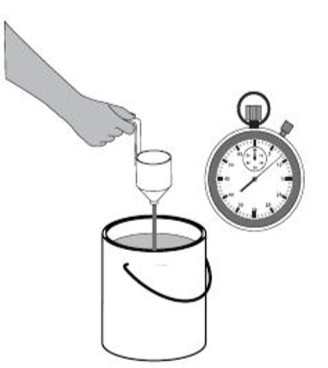 Открутите емкость для краски.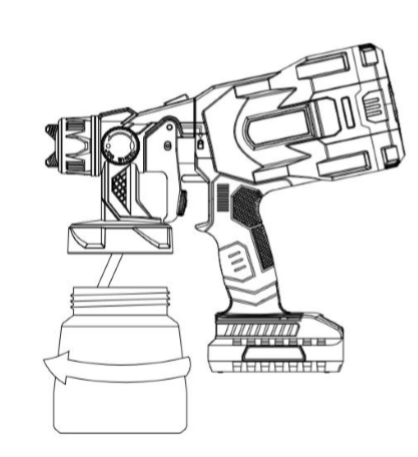 Отрегулируйте всасывающую трубку.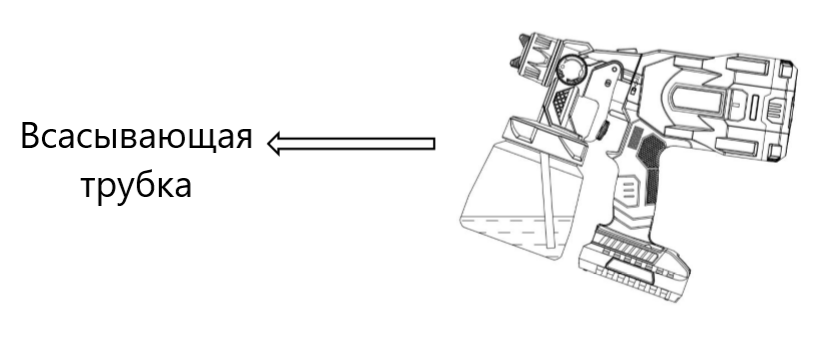 А) Если распылять в направлении вверх, то угловой конец всасывающей трубки должен быть направлен в заднюю часть пистолета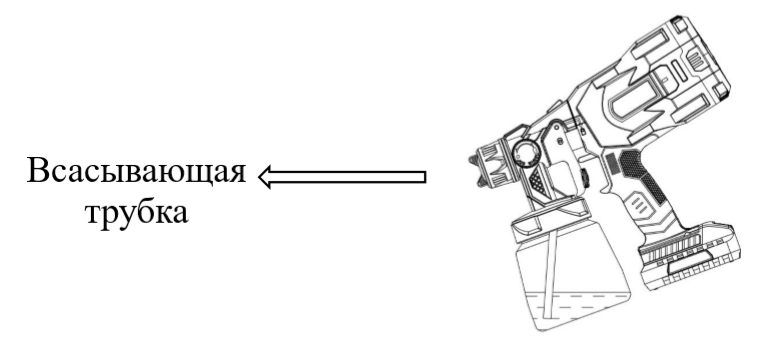 Б) Если распылитель направлен вниз, то угловой конец всасывающей трубки должен быть направлен в переднюю часть пистолета3. Налейте материал в контейнер, убедитесь, что он не превышает 800 мл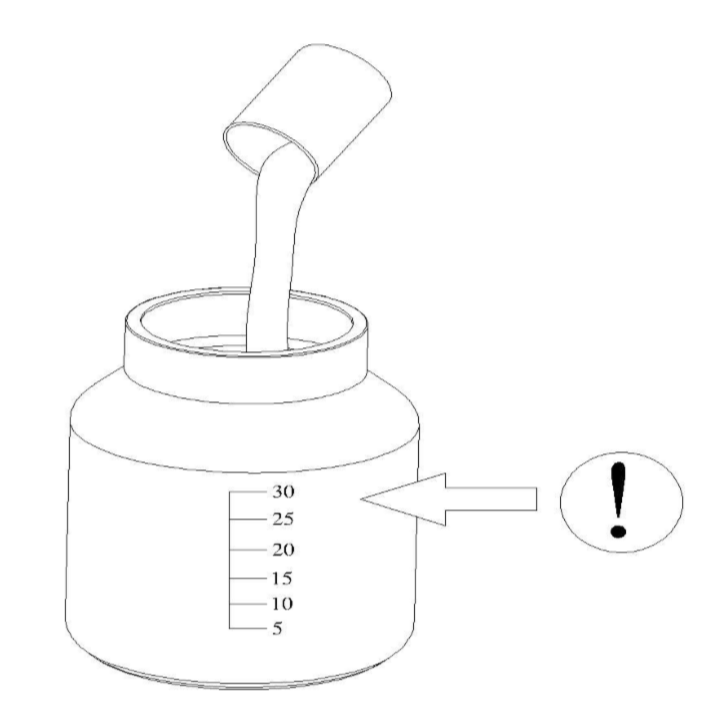 Снимите двигательА) Держите пистолет рукой и нажимайте на защелку в направлении стрелкиБ) Одновременно держите ручку двигателя рукой и поворачивайте ее против часовой стрелки на 90°.В) Вытяните наружу, чтобы снять мотор с пистолета.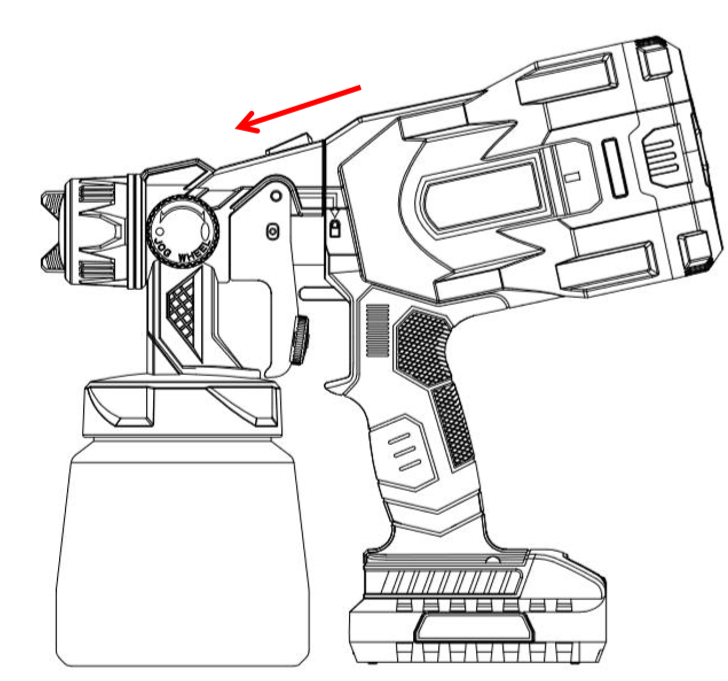 Соедините корпус пистолета с двигателемА) Держите пистолет рукой, чтобы выровнять прорезь на пистолете с прорезью на двигателе и вставить его (как показано на рисунке)Б) Держите ручку двигателя рукой, поверните правую руку по часовой стрелке на 90°.В) Когда пистолет и двигатель параллельны, она заперта.Отрегулируйте регулировочный винт в соответствии с вашими потребностямиА) Отрегулируйте винт влево, чтобы уменьшить объем распыляемой краски и уменьшить толщину распыляемой краскиБ) Отрегулируйте винт вправо, чтобы увеличить объем распыляемой краски и увеличить толщину распыляемой краски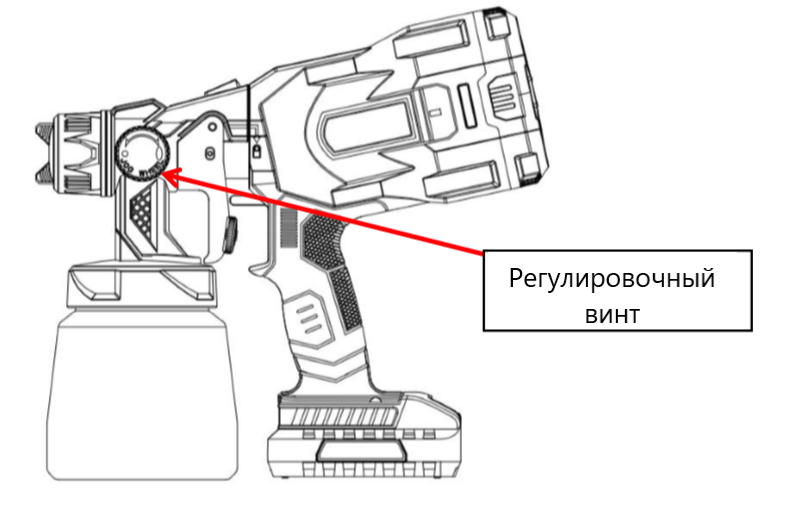 Регулировка длины распыления: поверните эту ручку, чтобы отрегулировать форму по вертикали и горизонтали. Отрегулируйте необходимую длину в соответствии с условиями распыления, уменьшите расход и сохраните материал.А) Вращение против часовой стрелки укорачивает длину, а когда она поворачивается в стоп-положение, то это происходит с помощью линейного кругаБ) Поверните винт вправо, чтобы увеличить объем распыления краски и увеличить толщину распыляемой краски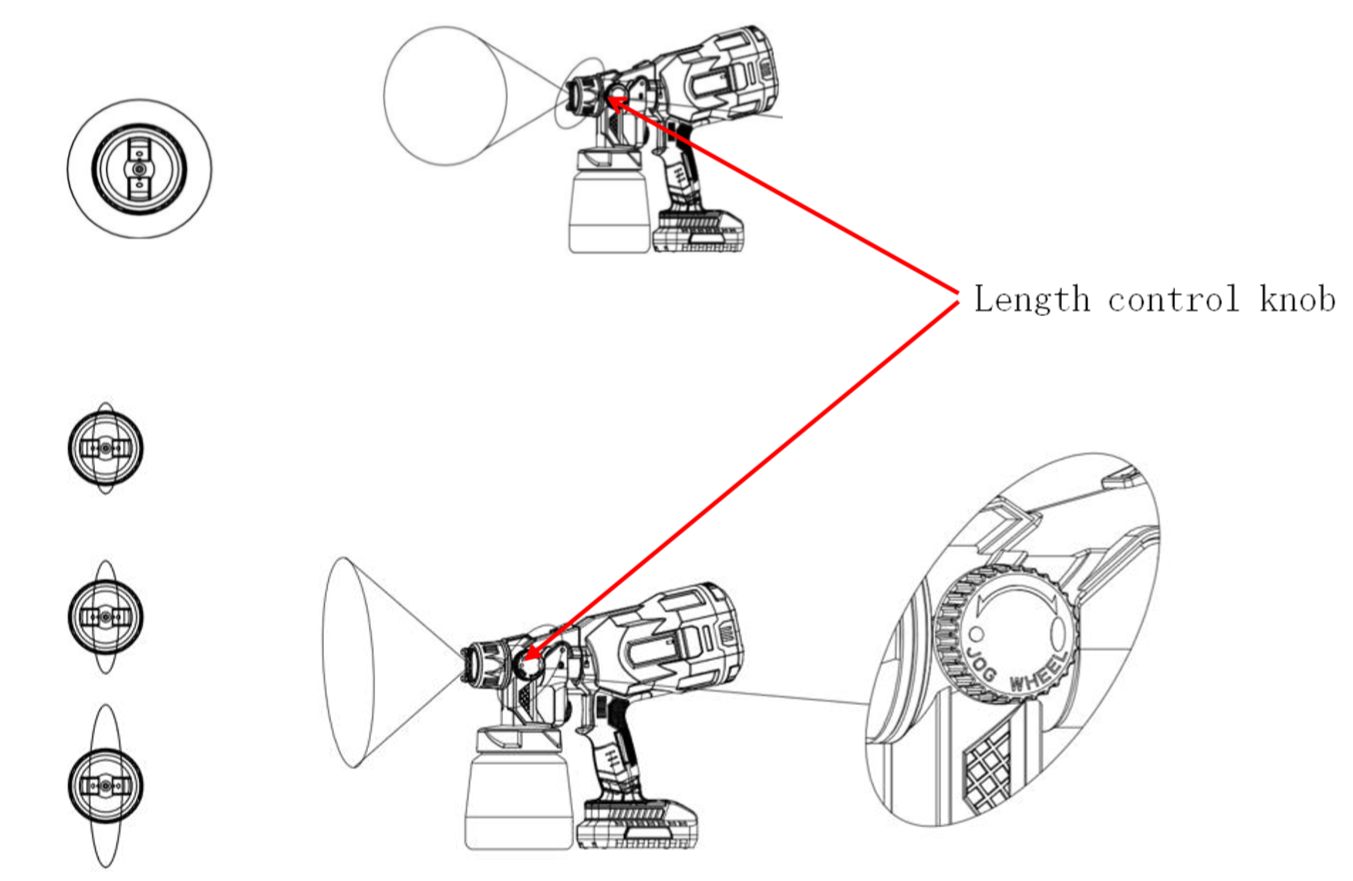 Регулировка формы распыленияА) Форму распыления можно изменить с горизонтальной овальной на круглую.Б) Измените форму распыления на вертикальную путем регулирования сопла. 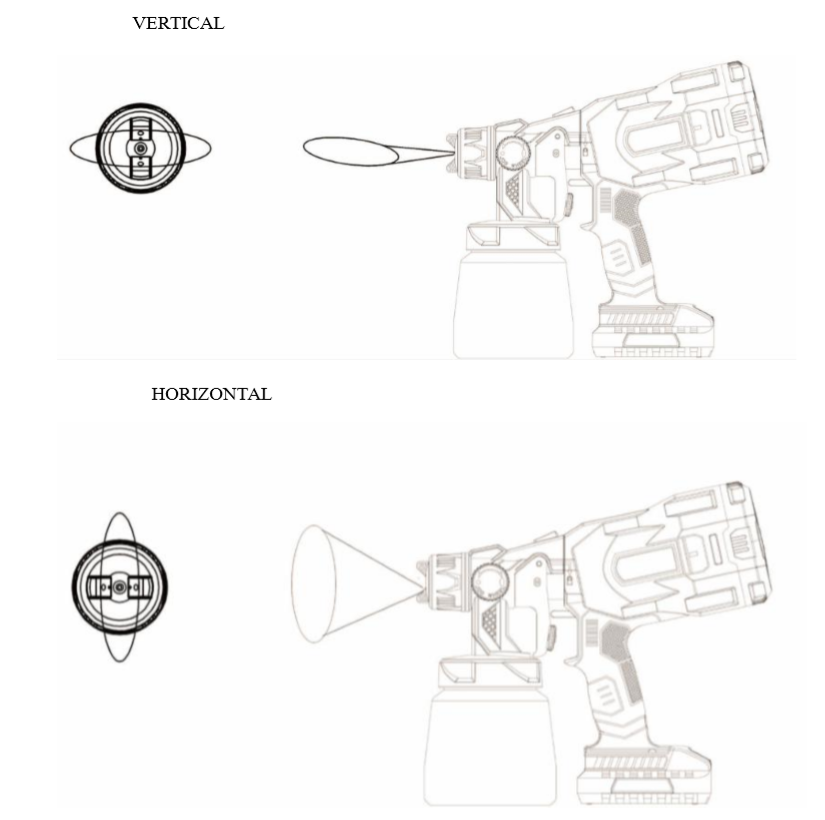 Нажмите включатель питания, потяните за спусковой крючок, краска брызнет из сопла.Как правильно распылятьПравильно: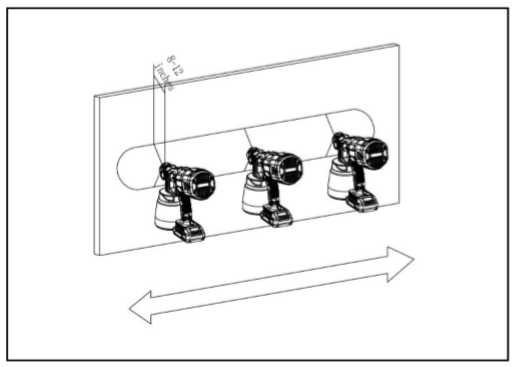 Держите ход плавным и с постоянной скоростьюНеправильно: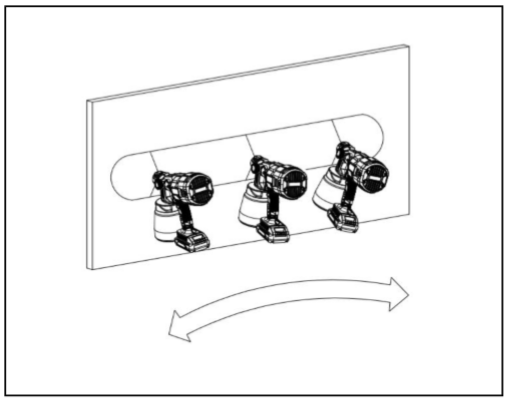  Не сгибайте запястье во время распыления.Замена сопла и иглыПри отсоединении сопла сначала нажмите на спусковой крючок, затем нажмите и снимите сопло.А) Как показано на рисунке, поверните, чтобы снять иглу.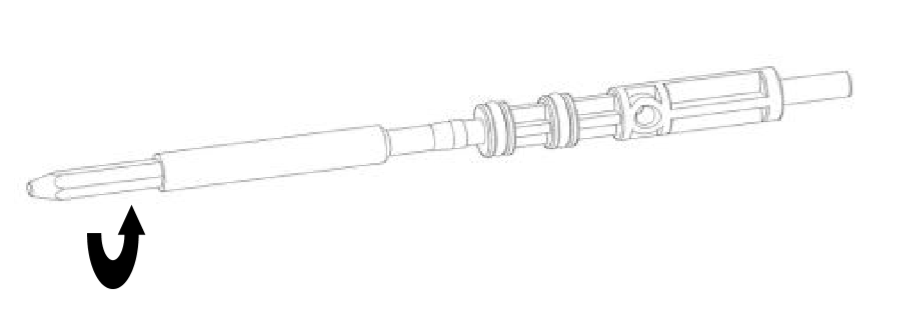 Б) Как показано на рисунке, поверните, чтобы установить иглу.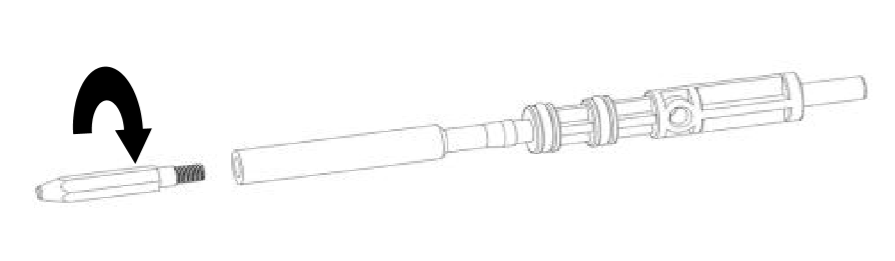 ДиагностикаВниманиеДержите свое рабочее место в чистоте и порядке, никогда не используйте инструмент во взрывоопасных зонах, содержащих легковоспламеняющиеся жидкости, газы и пыль.Используйте только краски, растворители или другие материалы с температурой воспламенения 73оF (22C) или выше.Никогда не направляйте краскопульт на других людей и животных. В случае получения травмы немедленно обратитесь к врачу.Всегда читайте инструкции производителя краски по разбавлению перед использованием. Тщательно чистите краскопульт после каждого использования.Не тяните за шнур питания, чтобы переместить этот инструмент. ГАРАНТИЙНОЕ ОБСЛУЖИВАНИЕГарантийный срок эксплуатации: 12 календарных месяцев начиная с момента продажи.Гарантийные обязательства отражены в Гарантийном талоне, который является неотъемлемой частью изделия. ВНИМАНИЕ! Не заполненный гарантийный талон – НЕДЕЙСТВИТЕЛЕН!Перечень сервисных центров Вы можете посмотреть на сайте: https://z3k.ru/service/Перейти по ссылке можно отсканировав QR код: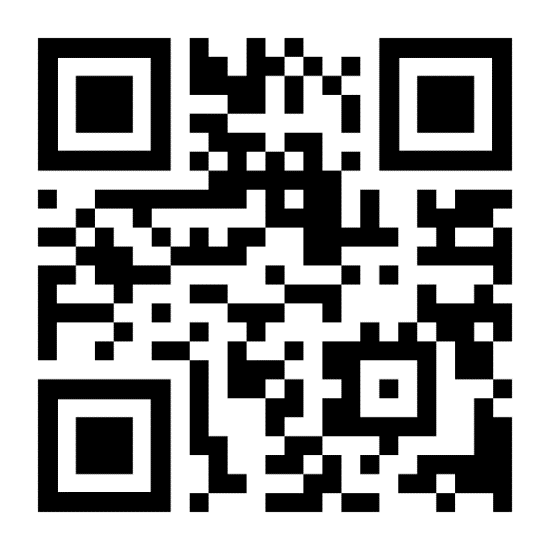 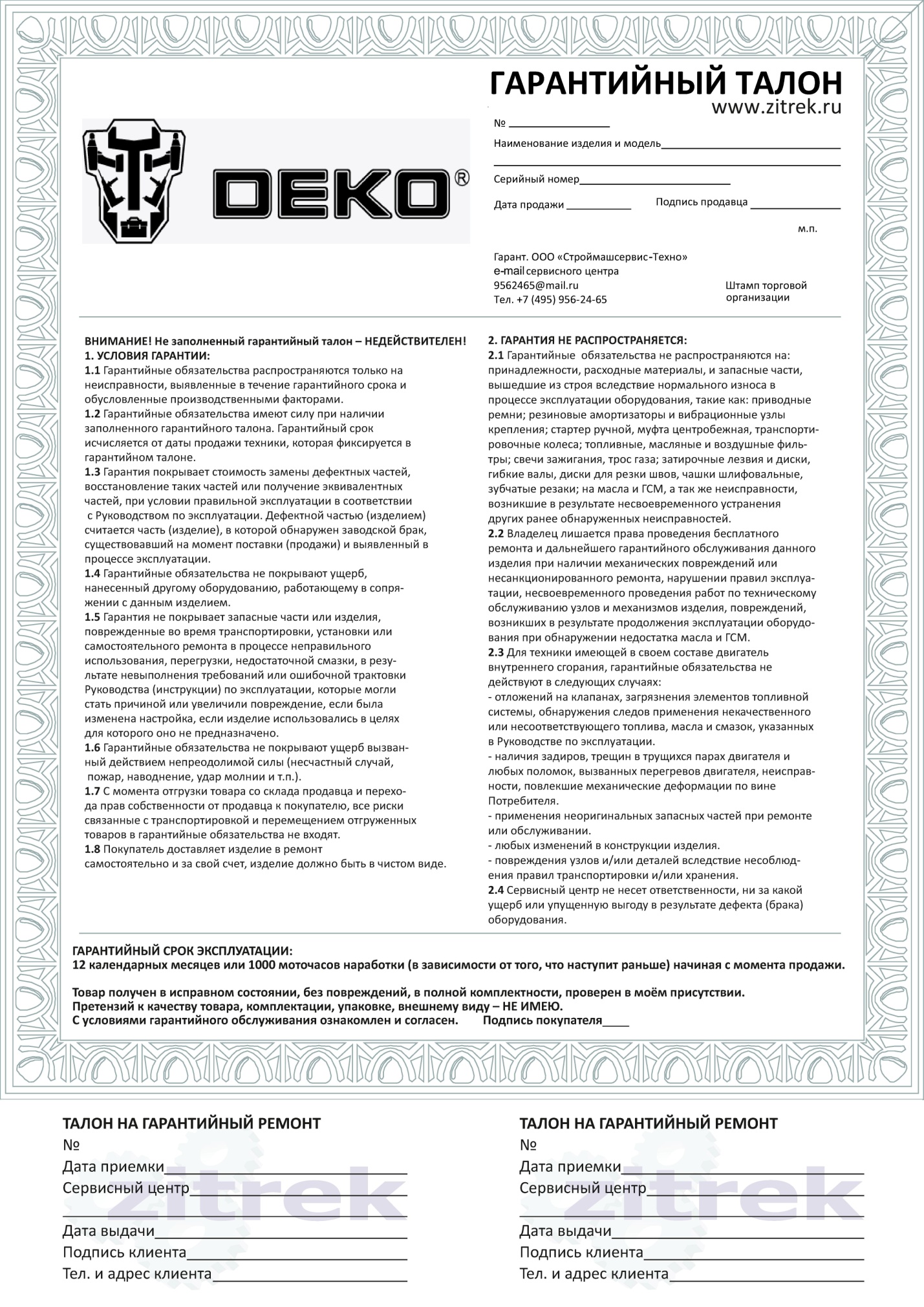 Краскопульт аккумуляторный DKSG20K2 1ST2.9*10SCRE18О-образное кольцо35Защелка2Задняя крышка19Игольная пружина36Микропереключатель3Хлопковый фильтр20Иглы37Аккумуляторная батарея4Правая крышка21Распылитель38Контактный штифт5Пружина плунжерного переключателя22Пипетка39Левый корпус6Плунжерный переключатель23Кольцо40Кольцо7Правая боковая крышка24Шланг41Стопор8ST3.5*10SCRE25Чашка42Корпус двигателя9Большая гайка26Плоская прокладка Φ343Двигатель10Аэрозольный шарик27Штифт44Вентилятор11Сопло28Винт45M4*8SCRE12Шайба29Триггер46Прокладка двигателя13Уплотнение сопла30Регулировка распылителя47Вентиляционная затворка14Игла31Боковая крышка48Вентиляционная крышка15Игольная вставка32О-образное кольцо49Демпфирующее кольцо16Игольное гнездо33Круг мелкодисперсного разбрызгивания50Воронка17Уплотнитель34Вентиляционная пружина51ШпилькаМощность 120 ВтНапряжение18 ВЧастота 50/60 ГцСкорость30000 об /минРасход воздуха 160 л / минРасход краски 100-200 мл / мин.Емкость батареи2000 мАчДальность распыления200-250 ммШирина распыления200-300ммОбъем 800 млМатериалВремя расходаМасляная эмаль25-60Грунтовка на масляной основе30-60Масляная краскаНе требует разбавленияШпатлевкаНе требует разбавленияПолиуретанНе требует разбавленияЛак20-60Автомобильные краски20-40Латексные краски45-90ПроблемаПричинаРешениеСлабое распыление или его отсутствие 1.Сопло засорилось 2.Всасывающая трубка засорилась 3.Регулировочный винт объема материала сильно закручен вправо 4.Всасывающая трубка ослаблена 5.Материал слишком плотный 6.Несовместимая краска 7.Контейнер плохо закреплен1.Очистите2.Очистите3.Поверните налево4.Вставьте5.Проверьте вязкость6.Слейте краску7.Закрутите контейнерПротечка материалаСопло свободноСопло изношеноУплотнение сопла изношеноСкопление материала на циферблате и сопле1.Подтяните2.Замените3.Замените4.ОчиститеРаспыление слишком грубое1.Плотность краски слишком большая2.Объем материала слишком большой3.Сопло засорилось4. Низкое давление в контейнере1.Разбавьте краску2.Поверните регулировочный винт вправо3.Очистите4.Затяните контейнерПульсация струи распыления1.Краска в контейнере на исходе2.Материал очень плотный1.Заправьте краску2.Проверьте вязкостьФорма распыления изменяется или подтекает1.Нанесение большого количества материала1.Отрегулируйте подачу материала или ускорьте движение краскопультаИзбыточное распыление1.Краскопульт слишком далеко от объекта2.Слишком много материала нанесено1.Уменьшите расстояние2.Поверните регулировочный винт направоРисунок очень светлый и пятнистый1.Слишком быстрое перемещение краскопульта1.Настройте поток материала или уменьшите движение краскопультаБольшое облако краски1.Краскопульт слишком близко к поверхности1.Отдалите краскопульт о поверхности или уменьшите поток краски